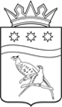 АДМИНИСТРАЦИЯ БЛАГОВЕЩЕНСКОГО МУНИЦИПАЛЬНОГО ОКРУГААМУРСКОЙ ОБЛАСТИП О С Т А Н О В Л Е Н И Е___________________					                            №__________г. БлаговещенскОб установлении публичногосервитута для строительства иреконструкции аэропортового комплекса«Игнатьево» (г. Благовещенск)Рассмотрев ходатайство ФКУ «Ространсмодернизация» (ОГРН 1027739457745, ИНН 7702331944, юридический адрес: 109012, г. Москва, ул. Рождественнская, д. 1, стр. 1) и в соответствии с главой V.7 Земельного кодекса Российской Федерации, п.2 ст. 23, ст. 39.41 Земельного кодекса Российской Федерации, пункта 4 статьи 3.6 Федерального закона от 25.10.2001 № 137-ФЗ «О введении в действие Земельного кодекса Российской Федерации», администрация Благовещенского муниципального округа администрация Благовещенского муниципального округап о с т а н о в л я е т:Установить публичный сервитут (сроком до 31.12.2024) в интересах ФКУ «Ространсмодернизация» в целях осуществления мероприятий по проекту «Строительство и реконструкция аэропортового комплекса «Игнатьево» (г. Благовещенск) сельское поселений Чигиринское, в отношении части земельного участка: Кадастровый номер: 28:10:000000:134Общей площадью: 641 кв.м.Местоположение: Амурская обл., р-н Благовещенский, земельный участок расположен в районе 7-го км автодороги Благовещенск-Аэропорт.2. Лицо, на основании ходатайства, которого принято решение об установлении публичного сервитута: ФКУ «Ространсмодернизация» ОГРН 1027739457745, ИНН 7702331944, юридический адрес: 109012, г. Москва, ул. Рождественнская, д. 1, стр. 1.3. Утвердить прилагаемую схему границ публичного сервитута на кадастровом плане территории для строительства и реконструкции аэропортового комплекса «Игнатьево» (г. Благовещенск) сельское поселение Чигиринское.4. Плата за публичный сервитут в отношении земель или земельных участков, находящихся в государственной или муниципальной собственности и не предоставленных гражданам или юридическим лицам, не взимается.5. Обществу с ограниченной ответственностью ФКУ «Ространсмодернизация» привести земельные участки в состояние, пригодное для их использования в соответствии с разрешенным использованием, в срок не позднее, чем три месяца после строительства реконструкции аэропортового комплекса.6. МБУ «Информационный центр Благовещенского муниципального округа» в течение 5 (пяти) рабочих дней, обеспечить размещение настоящего постановления на официальном сайте Благовещенского муниципального округа (www.blgraion.amurobl.ru) в информационно-телекоммуникационной сети «Интернет». 7. Управлению имущественных и земельных отношений администрации Благовещенского муниципального округа:- обеспечить опубликование настоящего постановления (за исключением приложений к нему) в газете «Амурская земля и люди». - направить копии настоящего постановления правообладателям земельных участков, в отношении которых принято решение об установлении публичного сервитута, с уведомлением о вручении по почтовым адресам, указанным в выписках из Единого государственного реестра недвижимости.- направить настоящее постановление и описание местоположения границ публичного сервитута в Управление Росреестра по Амурской области. - направить обществу с ограниченной ответственностью ФКУ «Ространсмодернизация» настоящее постановление об установлении публичного сервитута, сведения о лицах, являющихся правообладателями земельных участков, сведения о лицах, подавших заявления об учете их прав (обременений прав) на земельные участки, способах связи с ними, копии документов, подтверждающих права указанных лиц на земельные участки.8. Контроль за исполнением настоящего постановления оставляю за собой.Глава Благовещенского муниципального округа                                                                         Д.В. Салтыков 